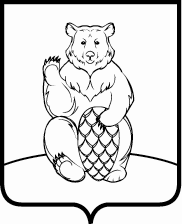 СОВЕТ ДЕПУТАТОВПОСЕЛЕНИЯ МИХАЙЛОВО-ЯРЦЕВСКОЕ В ГОРОДЕ МОСКВЕ	Р Е Ш Е Н И Е	21 февраля  2019г.                                                                                                       №2/2О внесении изменений в решение Совета депутатов поселения Михайлово-Ярцевское от 21.07.2016г. №8/12 «Об утверждении структуры администрации поселения Михайлово-Ярцевское в городе Москве»В соответствии с пунктом 8 статьи 37 Федерального закона от 06.10.2003г. №131-ФЗ «Об общих принципах организации местного самоуправления в Российской Федерации», пунктом 6 статьи 16 Закона города Москвы от 06.11.2002г. №56 «Об организации местного самоуправления в городе Москве», руководствуясь статьей 13 Устава поселения Михайлово-Ярцевское, в целях оптимизации работы администрации поселения по решению вопросов местного значения,Совет депутатов поселения Михайлово-Ярцевское,РЕШИЛ:1. Внести с 01.03.2019г. в решение Совета депутатов поселения Михайлово-Ярцевское от 21.07.2016г. №8/12 «Об утверждении структуры администрации поселения Михайлово-Ярцевское в городе Москве» следующие изменения:1.1. приложение к решению принять в новой редакции (Приложение).2. Контроль за исполнением настоящего решения возложить на Главу поселения Михайлово-Ярцевское Г.К.Загорского Глава поселения		               	                             Г.К.ЗагорскийСтруктура администрации поселения Михайлово-Ярцевское в городе МосквеГЛАВА АДМИНИСТРАЦИИГЛАВА АДМИНИСТРАЦИИГЛАВА АДМИНИСТРАЦИИГЛАВА АДМИНИСТРАЦИИГЛАВА АДМИНИСТРАЦИИГЛАВА АДМИНИСТРАЦИИГЛАВА АДМИНИСТРАЦИИГЛАВА АДМИНИСТРАЦИИГЛАВА АДМИНИСТРАЦИИГЛАВА АДМИНИСТРАЦИИГЛАВА АДМИНИСТРАЦИИГЛАВА АДМИНИСТРАЦИИГЛАВА АДМИНИСТРАЦИИГЛАВА АДМИНИСТРАЦИИГЛАВА АДМИНИСТРАЦИИГЛАВА АДМИНИСТРАЦИИГЛАВА АДМИНИСТРАЦИИГЛАВА АДМИНИСТРАЦИИГЛАВА АДМИНИСТРАЦИИГЛАВА АДМИНИСТРАЦИИзаместитель главы администрациизаместитель главы администрациизаместитель главы администрациизаместитель главы администрациизаместитель главы администрациизаместитель главы администрациизаместитель главы администрациизаместитель главы администрациисоветниксоветникотдел по организационным и социальным вопросамотдел финансово-экономического планирования и закупокотдел финансово-экономического планирования и закупокотдел жилищно-коммунального хозяйства, благоустройства и строительстваотдел жилищно-коммунального хозяйства, благоустройства и строительствапервичный воинский учет при администрации поселенияпервичный воинский учет при администрации поселенияотдел по организационным и социальным вопросамотдел финансово-экономического планирования и закупокотдел финансово-экономического планирования и закупокотдел жилищно-коммунального хозяйства, благоустройства и строительстваотдел жилищно-коммунального хозяйства, благоустройства и строительствапервичный воинский учет при администрации поселенияпервичный воинский учет при администрации поселенияотдел по правовым и кадровым вопросамслужба делопроизводстваотдел бухгалтерского учета и отчетностиотдел бухгалтерского учета и отчетностиотдел по работе с предприятиями, ГОиЧС, АТЗотдел по работе с предприятиями, ГОиЧС, АТЗотдел по правовым и кадровым вопросамслужба делопроизводстваотдел бухгалтерского учета и отчетностиотдел бухгалтерского учета и отчетностиотдел по работе с предприятиями, ГОиЧС, АТЗотдел по работе с предприятиями, ГОиЧС, АТЗслужба по связям с общественностьюВсего:муниципальные служащие - 33 единицыстарший инспектор по воинскому учету - 1 единицатехнический персонал - 2 единицыВсего:муниципальные служащие - 33 единицыстарший инспектор по воинскому учету - 1 единицатехнический персонал - 2 единицыслужба по связям с общественностьюВсего:муниципальные служащие - 33 единицыстарший инспектор по воинскому учету - 1 единицатехнический персонал - 2 единицыВсего:муниципальные служащие - 33 единицыстарший инспектор по воинскому учету - 1 единицатехнический персонал - 2 единицыВсего:муниципальные служащие - 33 единицыстарший инспектор по воинскому учету - 1 единицатехнический персонал - 2 единицыВсего:муниципальные служащие - 33 единицыстарший инспектор по воинскому учету - 1 единицатехнический персонал - 2 единицытехнический персонал:водителиВсего:муниципальные служащие - 33 единицыстарший инспектор по воинскому учету - 1 единицатехнический персонал - 2 единицыВсего:муниципальные служащие - 33 единицыстарший инспектор по воинскому учету - 1 единицатехнический персонал - 2 единицытехнический персонал:водителиВсего:муниципальные служащие - 33 единицыстарший инспектор по воинскому учету - 1 единицатехнический персонал - 2 единицыВсего:муниципальные служащие - 33 единицыстарший инспектор по воинскому учету - 1 единицатехнический персонал - 2 единицыВсего:муниципальные служащие - 33 единицыстарший инспектор по воинскому учету - 1 единицатехнический персонал - 2 единицыВсего:муниципальные служащие - 33 единицыстарший инспектор по воинскому учету - 1 единицатехнический персонал - 2 единицы